Місце для нотаток:	В ДОРОЗІ НА СДМ ЛІСАБОН 2023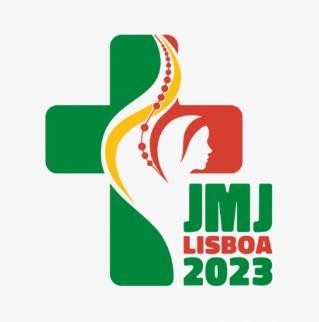 ЛЮТИЙ 2022КОНСПЕКТ ДЛЯ УЧАСНИКАДЛЯ ЧОГО НАМ ЦЕРКВА?Цілі зустрічіМи переходимо від установки «Я йду до церкви» до «Я — Церква».Ми виявляємо, що Церква – це спільнота, яка допомагає нам рости  у вірі.Ми визнаємо, що нас як Церкву має об’єднати місія.Ми цінуємо важливість приналежності до парафії.Слово Боже (Мк 16, 9-15)Як Ісус воскрес уранці першого дня тижня, то з’явився найперше Марії Магдалині, з якої вигнав сім бісів. Пішовши, вона сповістила тим, що були з Ним, які  плакали й ридали. І оці, почувши, що Він живий і що вона бачила Його, не повірили. Після цього Він з’явився в іншому вигляді двом з них, коли вони подорожували і йшли до села. А ті вже, пішовши, сповістили іншим, але і їм не повірили. Нарешті Він з’явився Одинадцятьом, коли вони були за столом. Він докоряв їм за їхнє невірство і скам’янілість серця, тому що не повірили тим, які  побачили Його воскреслого. І Він сказав їм: «Ідучи по цілому сві ті, проповідуйте Євангеліє усьому творінню». Золоті думки з конференції Церква встановлена ХРИСТОМ, Він є головою Церкви, а ми ЇЇ членами.Церква - це спільнота, яку єднає спільна МІСІЯ і яка отримала всі необхідні засоби для спасіння. Місія Церкви завжди та сама, та, яку залишив апостолам Ісус,  відходячи на Небо: «Ідіть по всьому світу і проповідуйте Євангеліє кожному створінню».  Спільнота необхідна для духовного зростання. Бо віра – це спільна подорож, під час якої ми приходимо на допомогу один одному. Церква - це не інституція, до якої йдемо, щоб вирішити якісь наші питання, а ЖИВИЙ ОРГАНІЗМ, до якого включені всі охрещені.ЛЮБІМО Церкву, бо Христос її заснував і полюбив.ДебатиПоділіться на дві групи.  Одна група буде противником Церкви, в той час як інша група буде її захищати.  Нехай закликом до дискусії буде фраза: «Ісусу — так, Церкві — ні».  Нехай атакуюча сторона спробує переконати іншу в правильності цього твердження, тоді як захисники нехай спробують заперечити звинувачення і переконати  противників Церкви,  в чому це твердження неправильне.  Ви можете в процесі записувати аргументи, які звучать, а потім спробуйте їх розглянути і аналізувати.Завданняа) Згадайте тих, хто дав вам віру, того  священника, який вас хрестив, єпископа, який уділив Миропомазання.  Дякуйте Богу за них і за ту спільноту віри, в якій ви змогли зрости. б) Дізнайтеся про свою парафію.  Поцікавтеся, хто ваш душпастир, коли парафія була заснована, які спільноти в ній діють. в) Порівняйте відповіді про те, чим є Церква, які ви дали на початку з тим, що ви чули... спробуйте розібратися з цим, переосмислити.МолитваНаша група творить  спільноту, в якій ви допомагаєте один одному хростати у вірі. У спільноті важливим елементом є молитва один за  одного. Тому ми пропонуємо ЗАСТУПНИЦЬКУ молитву, під час якої ви зможете молитися за тих, хто навколо вас. Відкрийтеся на діяння Святого Духа, щоб Він вів вас під час цієї молитви.Цікавий факт про СДМЯкі символи Всесвітніх днів молоді? Це Хрест, подарований молодим людям 22 квітня 1984 р., і ікона Божої Матері Salus Populi Romani. Вони здійснюють паломництво по всьому світу, збираючи навколо себе молодь.